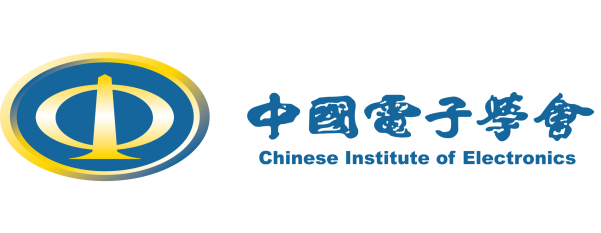 中国电子学会青年人才托举工程申报表申 报 人：___________________________工作单位：___________________________提名单位/提名人：____________________填报日期：___________________________中国电子学会二〇二二年八月填表说明1.推荐单位：学会所属工作委员会、专业分会、专家委员会、青年科学家俱乐部、青年女科学家俱乐部、地方电子学会、电子信息领域高等院校等。2.提名人为院士、理事或会士的请填写院士/理事/会士工作单位。3.请登录中国电子学会网站在线注册会员，获取会员编号。4.科研项目证明材料，请附项目的封面、目录复印件及其它证明材料，并标记出本人的姓名。5.专利、论坛、软件著作权、获奖等证明材料，请附出版专著、发表论文刊物的封面及目录复印件、专利证书复印件、荣誉证书复印件，并标记出本人的姓名。6.经费预算不能包含购买固定资产、发工资以及偿还债务。预算表中各栏数字要求均为整数。7.推荐专家意见，专家签名在纸质版表格中要求手写。申报人姓  名申报人姓  名申报人姓  名会员编号会员编号会员编号会员编号两寸免冠照片两寸免冠照片两寸免冠照片性  别性  别性  别出生年月出生年月出生年月出生年月两寸免冠照片两寸免冠照片两寸免冠照片民  族民  族民  族政治面貌政治面貌政治面貌政治面貌两寸免冠照片两寸免冠照片两寸免冠照片学  历学  历学  历职  称职  称职  称职  称两寸免冠照片两寸免冠照片两寸免冠照片第一外语第一外语第一外语工作单位及职务工作单位及职务工作单位及职务毕业院校及时间毕业院校及时间毕业院校及时间社会职务社会职务社会职务所学专业所学专业所学专业一级学科/二级学科一级学科/二级学科一级学科/二级学科一级学科/二级学科现从事专业现从事专业现从事专业一级学科/二级学科一级学科/二级学科一级学科/二级学科一级学科/二级学科一级学科/二级学科一级学科/二级学科一级学科/二级学科一级学科/二级学科研究方向研究方向研究方向固定电话固定电话固定电话手  机手  机手  机电子邮件电子邮件电子邮件单位通讯地址单位通讯地址单位通讯地址邮  编邮  编邮  编单位主管部门、联系人、联系电话及地址单位主管部门、联系人、联系电话及地址单位主管部门、联系人、联系电话及地址（用于入选后邮寄公函，例如：科研院、科技处、人事处等）（用于入选后邮寄公函，例如：科研院、科技处、人事处等）（用于入选后邮寄公函，例如：科研院、科技处、人事处等）（用于入选后邮寄公函，例如：科研院、科技处、人事处等）（用于入选后邮寄公函，例如：科研院、科技处、人事处等）（用于入选后邮寄公函，例如：科研院、科技处、人事处等）（用于入选后邮寄公函，例如：科研院、科技处、人事处等）（用于入选后邮寄公函，例如：科研院、科技处、人事处等）（用于入选后邮寄公函，例如：科研院、科技处、人事处等）（用于入选后邮寄公函，例如：科研院、科技处、人事处等）（用于入选后邮寄公函，例如：科研院、科技处、人事处等）（用于入选后邮寄公函，例如：科研院、科技处、人事处等）（用于入选后邮寄公函，例如：科研院、科技处、人事处等）（用于入选后邮寄公函，例如：科研院、科技处、人事处等）（用于入选后邮寄公函，例如：科研院、科技处、人事处等）单位或团队是否提供配套资金和政策支持单位或团队是否提供配套资金和政策支持单位或团队是否提供配套资金和政策支持单位或团队是否提供配套资金和政策支持单位或团队是否提供配套资金和政策支持单位或团队是否提供配套资金和政策支持单位或团队是否提供配套资金和政策支持单位或团队是否提供配套资金和政策支持单位或团队是否提供配套资金和政策支持单位或团队是否提供配套资金和政策支持单位或团队是否提供配套资金和政策支持单位或团队是否提供配套资金和政策支持单位或团队是否提供配套资金和政策支持（是/否）（是/否）（是/否）（是/否）（是/否）申请人基本情况一、学习经历二、工作经历三、承担的科研项目（近三年内，承担或主要参与省部级以上或企业关键技术研发项目情况）四、出版专著、发表论文情况（近三年内以第一、第二作者发表的主要论文，被SCI、EI收录请在名称后标注，其中至少一篇《电子学报》、《Chinese Journal of Electronics》等国内期刊）五、获得专利情况六、获得软件著作权情况七、获奖情况八、获得荣誉情况九、科研工作及业绩介绍(被推荐人陈述，重点介绍研究的创新性以及需要“托举”的迫切性，500字以内)一、学习经历二、工作经历三、承担的科研项目（近三年内，承担或主要参与省部级以上或企业关键技术研发项目情况）四、出版专著、发表论文情况（近三年内以第一、第二作者发表的主要论文，被SCI、EI收录请在名称后标注，其中至少一篇《电子学报》、《Chinese Journal of Electronics》等国内期刊）五、获得专利情况六、获得软件著作权情况七、获奖情况八、获得荣誉情况九、科研工作及业绩介绍(被推荐人陈述，重点介绍研究的创新性以及需要“托举”的迫切性，500字以内)一、学习经历二、工作经历三、承担的科研项目（近三年内，承担或主要参与省部级以上或企业关键技术研发项目情况）四、出版专著、发表论文情况（近三年内以第一、第二作者发表的主要论文，被SCI、EI收录请在名称后标注，其中至少一篇《电子学报》、《Chinese Journal of Electronics》等国内期刊）五、获得专利情况六、获得软件著作权情况七、获奖情况八、获得荣誉情况九、科研工作及业绩介绍(被推荐人陈述，重点介绍研究的创新性以及需要“托举”的迫切性，500字以内)一、学习经历二、工作经历三、承担的科研项目（近三年内，承担或主要参与省部级以上或企业关键技术研发项目情况）四、出版专著、发表论文情况（近三年内以第一、第二作者发表的主要论文，被SCI、EI收录请在名称后标注，其中至少一篇《电子学报》、《Chinese Journal of Electronics》等国内期刊）五、获得专利情况六、获得软件著作权情况七、获奖情况八、获得荣誉情况九、科研工作及业绩介绍(被推荐人陈述，重点介绍研究的创新性以及需要“托举”的迫切性，500字以内)一、学习经历二、工作经历三、承担的科研项目（近三年内，承担或主要参与省部级以上或企业关键技术研发项目情况）四、出版专著、发表论文情况（近三年内以第一、第二作者发表的主要论文，被SCI、EI收录请在名称后标注，其中至少一篇《电子学报》、《Chinese Journal of Electronics》等国内期刊）五、获得专利情况六、获得软件著作权情况七、获奖情况八、获得荣誉情况九、科研工作及业绩介绍(被推荐人陈述，重点介绍研究的创新性以及需要“托举”的迫切性，500字以内)一、学习经历二、工作经历三、承担的科研项目（近三年内，承担或主要参与省部级以上或企业关键技术研发项目情况）四、出版专著、发表论文情况（近三年内以第一、第二作者发表的主要论文，被SCI、EI收录请在名称后标注，其中至少一篇《电子学报》、《Chinese Journal of Electronics》等国内期刊）五、获得专利情况六、获得软件著作权情况七、获奖情况八、获得荣誉情况九、科研工作及业绩介绍(被推荐人陈述，重点介绍研究的创新性以及需要“托举”的迫切性，500字以内)一、学习经历二、工作经历三、承担的科研项目（近三年内，承担或主要参与省部级以上或企业关键技术研发项目情况）四、出版专著、发表论文情况（近三年内以第一、第二作者发表的主要论文，被SCI、EI收录请在名称后标注，其中至少一篇《电子学报》、《Chinese Journal of Electronics》等国内期刊）五、获得专利情况六、获得软件著作权情况七、获奖情况八、获得荣誉情况九、科研工作及业绩介绍(被推荐人陈述，重点介绍研究的创新性以及需要“托举”的迫切性，500字以内)一、学习经历二、工作经历三、承担的科研项目（近三年内，承担或主要参与省部级以上或企业关键技术研发项目情况）四、出版专著、发表论文情况（近三年内以第一、第二作者发表的主要论文，被SCI、EI收录请在名称后标注，其中至少一篇《电子学报》、《Chinese Journal of Electronics》等国内期刊）五、获得专利情况六、获得软件著作权情况七、获奖情况八、获得荣誉情况九、科研工作及业绩介绍(被推荐人陈述，重点介绍研究的创新性以及需要“托举”的迫切性，500字以内)一、学习经历二、工作经历三、承担的科研项目（近三年内，承担或主要参与省部级以上或企业关键技术研发项目情况）四、出版专著、发表论文情况（近三年内以第一、第二作者发表的主要论文，被SCI、EI收录请在名称后标注，其中至少一篇《电子学报》、《Chinese Journal of Electronics》等国内期刊）五、获得专利情况六、获得软件著作权情况七、获奖情况八、获得荣誉情况九、科研工作及业绩介绍(被推荐人陈述，重点介绍研究的创新性以及需要“托举”的迫切性，500字以内)一、学习经历二、工作经历三、承担的科研项目（近三年内，承担或主要参与省部级以上或企业关键技术研发项目情况）四、出版专著、发表论文情况（近三年内以第一、第二作者发表的主要论文，被SCI、EI收录请在名称后标注，其中至少一篇《电子学报》、《Chinese Journal of Electronics》等国内期刊）五、获得专利情况六、获得软件著作权情况七、获奖情况八、获得荣誉情况九、科研工作及业绩介绍(被推荐人陈述，重点介绍研究的创新性以及需要“托举”的迫切性，500字以内)一、学习经历二、工作经历三、承担的科研项目（近三年内，承担或主要参与省部级以上或企业关键技术研发项目情况）四、出版专著、发表论文情况（近三年内以第一、第二作者发表的主要论文，被SCI、EI收录请在名称后标注，其中至少一篇《电子学报》、《Chinese Journal of Electronics》等国内期刊）五、获得专利情况六、获得软件著作权情况七、获奖情况八、获得荣誉情况九、科研工作及业绩介绍(被推荐人陈述，重点介绍研究的创新性以及需要“托举”的迫切性，500字以内)一、学习经历二、工作经历三、承担的科研项目（近三年内，承担或主要参与省部级以上或企业关键技术研发项目情况）四、出版专著、发表论文情况（近三年内以第一、第二作者发表的主要论文，被SCI、EI收录请在名称后标注，其中至少一篇《电子学报》、《Chinese Journal of Electronics》等国内期刊）五、获得专利情况六、获得软件著作权情况七、获奖情况八、获得荣誉情况九、科研工作及业绩介绍(被推荐人陈述，重点介绍研究的创新性以及需要“托举”的迫切性，500字以内)一、学习经历二、工作经历三、承担的科研项目（近三年内，承担或主要参与省部级以上或企业关键技术研发项目情况）四、出版专著、发表论文情况（近三年内以第一、第二作者发表的主要论文，被SCI、EI收录请在名称后标注，其中至少一篇《电子学报》、《Chinese Journal of Electronics》等国内期刊）五、获得专利情况六、获得软件著作权情况七、获奖情况八、获得荣誉情况九、科研工作及业绩介绍(被推荐人陈述，重点介绍研究的创新性以及需要“托举”的迫切性，500字以内)一、学习经历二、工作经历三、承担的科研项目（近三年内，承担或主要参与省部级以上或企业关键技术研发项目情况）四、出版专著、发表论文情况（近三年内以第一、第二作者发表的主要论文，被SCI、EI收录请在名称后标注，其中至少一篇《电子学报》、《Chinese Journal of Electronics》等国内期刊）五、获得专利情况六、获得软件著作权情况七、获奖情况八、获得荣誉情况九、科研工作及业绩介绍(被推荐人陈述，重点介绍研究的创新性以及需要“托举”的迫切性，500字以内)一、学习经历二、工作经历三、承担的科研项目（近三年内，承担或主要参与省部级以上或企业关键技术研发项目情况）四、出版专著、发表论文情况（近三年内以第一、第二作者发表的主要论文，被SCI、EI收录请在名称后标注，其中至少一篇《电子学报》、《Chinese Journal of Electronics》等国内期刊）五、获得专利情况六、获得软件著作权情况七、获奖情况八、获得荣誉情况九、科研工作及业绩介绍(被推荐人陈述，重点介绍研究的创新性以及需要“托举”的迫切性，500字以内)一、学习经历二、工作经历三、承担的科研项目（近三年内，承担或主要参与省部级以上或企业关键技术研发项目情况）四、出版专著、发表论文情况（近三年内以第一、第二作者发表的主要论文，被SCI、EI收录请在名称后标注，其中至少一篇《电子学报》、《Chinese Journal of Electronics》等国内期刊）五、获得专利情况六、获得软件著作权情况七、获奖情况八、获得荣誉情况九、科研工作及业绩介绍(被推荐人陈述，重点介绍研究的创新性以及需要“托举”的迫切性，500字以内)一、学习经历二、工作经历三、承担的科研项目（近三年内，承担或主要参与省部级以上或企业关键技术研发项目情况）四、出版专著、发表论文情况（近三年内以第一、第二作者发表的主要论文，被SCI、EI收录请在名称后标注，其中至少一篇《电子学报》、《Chinese Journal of Electronics》等国内期刊）五、获得专利情况六、获得软件著作权情况七、获奖情况八、获得荣誉情况九、科研工作及业绩介绍(被推荐人陈述，重点介绍研究的创新性以及需要“托举”的迫切性，500字以内)申请人声明本人对以上内容及全部附件材料的客观性和真实性负责，提交的材料为非涉密内容。签字：                年   月   日本人对以上内容及全部附件材料的客观性和真实性负责，提交的材料为非涉密内容。签字：                年   月   日本人对以上内容及全部附件材料的客观性和真实性负责，提交的材料为非涉密内容。签字：                年   月   日本人对以上内容及全部附件材料的客观性和真实性负责，提交的材料为非涉密内容。签字：                年   月   日本人对以上内容及全部附件材料的客观性和真实性负责，提交的材料为非涉密内容。签字：                年   月   日本人对以上内容及全部附件材料的客观性和真实性负责，提交的材料为非涉密内容。签字：                年   月   日本人对以上内容及全部附件材料的客观性和真实性负责，提交的材料为非涉密内容。签字：                年   月   日本人对以上内容及全部附件材料的客观性和真实性负责，提交的材料为非涉密内容。签字：                年   月   日本人对以上内容及全部附件材料的客观性和真实性负责，提交的材料为非涉密内容。签字：                年   月   日本人对以上内容及全部附件材料的客观性和真实性负责，提交的材料为非涉密内容。签字：                年   月   日本人对以上内容及全部附件材料的客观性和真实性负责，提交的材料为非涉密内容。签字：                年   月   日本人对以上内容及全部附件材料的客观性和真实性负责，提交的材料为非涉密内容。签字：                年   月   日本人对以上内容及全部附件材料的客观性和真实性负责，提交的材料为非涉密内容。签字：                年   月   日本人对以上内容及全部附件材料的客观性和真实性负责，提交的材料为非涉密内容。签字：                年   月   日本人对以上内容及全部附件材料的客观性和真实性负责，提交的材料为非涉密内容。签字：                年   月   日本人对以上内容及全部附件材料的客观性和真实性负责，提交的材料为非涉密内容。签字：                年   月   日本人对以上内容及全部附件材料的客观性和真实性负责，提交的材料为非涉密内容。签字：                年   月   日培养计划及目标培养计划及目标一、托举团队（培养专家1-3位）二、2022年至2024年进行的进修、培训及国内外学术与技术交流、标准制定的计划三、课题研究□自命题   □他命题：命题来源                                      1.课题名称：                                                       2.课题起止时间：         年    月   至           年    月             3.研究类别：□基础研究    □应用基础研究    □应用研究    □试验发展 4.所属研究的技术领域：                                             5.课题研究情况介绍： （项目研究的目的和意义、国内外同类项目的基本情况、研究内容和技术路线、预期的性能指标、关键技术与创新点、成果提供的形式、进度安排）四、个人综合素质达到的预期目标（包括科研能力、管理能力、交流能力等方面，500字以内）一、托举团队（培养专家1-3位）二、2022年至2024年进行的进修、培训及国内外学术与技术交流、标准制定的计划三、课题研究□自命题   □他命题：命题来源                                      1.课题名称：                                                       2.课题起止时间：         年    月   至           年    月             3.研究类别：□基础研究    □应用基础研究    □应用研究    □试验发展 4.所属研究的技术领域：                                             5.课题研究情况介绍： （项目研究的目的和意义、国内外同类项目的基本情况、研究内容和技术路线、预期的性能指标、关键技术与创新点、成果提供的形式、进度安排）四、个人综合素质达到的预期目标（包括科研能力、管理能力、交流能力等方面，500字以内）一、托举团队（培养专家1-3位）二、2022年至2024年进行的进修、培训及国内外学术与技术交流、标准制定的计划三、课题研究□自命题   □他命题：命题来源                                      1.课题名称：                                                       2.课题起止时间：         年    月   至           年    月             3.研究类别：□基础研究    □应用基础研究    □应用研究    □试验发展 4.所属研究的技术领域：                                             5.课题研究情况介绍： （项目研究的目的和意义、国内外同类项目的基本情况、研究内容和技术路线、预期的性能指标、关键技术与创新点、成果提供的形式、进度安排）四、个人综合素质达到的预期目标（包括科研能力、管理能力、交流能力等方面，500字以内）一、托举团队（培养专家1-3位）二、2022年至2024年进行的进修、培训及国内外学术与技术交流、标准制定的计划三、课题研究□自命题   □他命题：命题来源                                      1.课题名称：                                                       2.课题起止时间：         年    月   至           年    月             3.研究类别：□基础研究    □应用基础研究    □应用研究    □试验发展 4.所属研究的技术领域：                                             5.课题研究情况介绍： （项目研究的目的和意义、国内外同类项目的基本情况、研究内容和技术路线、预期的性能指标、关键技术与创新点、成果提供的形式、进度安排）四、个人综合素质达到的预期目标（包括科研能力、管理能力、交流能力等方面，500字以内）一、托举团队（培养专家1-3位）二、2022年至2024年进行的进修、培训及国内外学术与技术交流、标准制定的计划三、课题研究□自命题   □他命题：命题来源                                      1.课题名称：                                                       2.课题起止时间：         年    月   至           年    月             3.研究类别：□基础研究    □应用基础研究    □应用研究    □试验发展 4.所属研究的技术领域：                                             5.课题研究情况介绍： （项目研究的目的和意义、国内外同类项目的基本情况、研究内容和技术路线、预期的性能指标、关键技术与创新点、成果提供的形式、进度安排）四、个人综合素质达到的预期目标（包括科研能力、管理能力、交流能力等方面，500字以内）一、托举团队（培养专家1-3位）二、2022年至2024年进行的进修、培训及国内外学术与技术交流、标准制定的计划三、课题研究□自命题   □他命题：命题来源                                      1.课题名称：                                                       2.课题起止时间：         年    月   至           年    月             3.研究类别：□基础研究    □应用基础研究    □应用研究    □试验发展 4.所属研究的技术领域：                                             5.课题研究情况介绍： （项目研究的目的和意义、国内外同类项目的基本情况、研究内容和技术路线、预期的性能指标、关键技术与创新点、成果提供的形式、进度安排）四、个人综合素质达到的预期目标（包括科研能力、管理能力、交流能力等方面，500字以内）一、托举团队（培养专家1-3位）二、2022年至2024年进行的进修、培训及国内外学术与技术交流、标准制定的计划三、课题研究□自命题   □他命题：命题来源                                      1.课题名称：                                                       2.课题起止时间：         年    月   至           年    月             3.研究类别：□基础研究    □应用基础研究    □应用研究    □试验发展 4.所属研究的技术领域：                                             5.课题研究情况介绍： （项目研究的目的和意义、国内外同类项目的基本情况、研究内容和技术路线、预期的性能指标、关键技术与创新点、成果提供的形式、进度安排）四、个人综合素质达到的预期目标（包括科研能力、管理能力、交流能力等方面，500字以内）一、托举团队（培养专家1-3位）二、2022年至2024年进行的进修、培训及国内外学术与技术交流、标准制定的计划三、课题研究□自命题   □他命题：命题来源                                      1.课题名称：                                                       2.课题起止时间：         年    月   至           年    月             3.研究类别：□基础研究    □应用基础研究    □应用研究    □试验发展 4.所属研究的技术领域：                                             5.课题研究情况介绍： （项目研究的目的和意义、国内外同类项目的基本情况、研究内容和技术路线、预期的性能指标、关键技术与创新点、成果提供的形式、进度安排）四、个人综合素质达到的预期目标（包括科研能力、管理能力、交流能力等方面，500字以内）一、托举团队（培养专家1-3位）二、2022年至2024年进行的进修、培训及国内外学术与技术交流、标准制定的计划三、课题研究□自命题   □他命题：命题来源                                      1.课题名称：                                                       2.课题起止时间：         年    月   至           年    月             3.研究类别：□基础研究    □应用基础研究    □应用研究    □试验发展 4.所属研究的技术领域：                                             5.课题研究情况介绍： （项目研究的目的和意义、国内外同类项目的基本情况、研究内容和技术路线、预期的性能指标、关键技术与创新点、成果提供的形式、进度安排）四、个人综合素质达到的预期目标（包括科研能力、管理能力、交流能力等方面，500字以内）一、托举团队（培养专家1-3位）二、2022年至2024年进行的进修、培训及国内外学术与技术交流、标准制定的计划三、课题研究□自命题   □他命题：命题来源                                      1.课题名称：                                                       2.课题起止时间：         年    月   至           年    月             3.研究类别：□基础研究    □应用基础研究    □应用研究    □试验发展 4.所属研究的技术领域：                                             5.课题研究情况介绍： （项目研究的目的和意义、国内外同类项目的基本情况、研究内容和技术路线、预期的性能指标、关键技术与创新点、成果提供的形式、进度安排）四、个人综合素质达到的预期目标（包括科研能力、管理能力、交流能力等方面，500字以内）一、托举团队（培养专家1-3位）二、2022年至2024年进行的进修、培训及国内外学术与技术交流、标准制定的计划三、课题研究□自命题   □他命题：命题来源                                      1.课题名称：                                                       2.课题起止时间：         年    月   至           年    月             3.研究类别：□基础研究    □应用基础研究    □应用研究    □试验发展 4.所属研究的技术领域：                                             5.课题研究情况介绍： （项目研究的目的和意义、国内外同类项目的基本情况、研究内容和技术路线、预期的性能指标、关键技术与创新点、成果提供的形式、进度安排）四、个人综合素质达到的预期目标（包括科研能力、管理能力、交流能力等方面，500字以内）一、托举团队（培养专家1-3位）二、2022年至2024年进行的进修、培训及国内外学术与技术交流、标准制定的计划三、课题研究□自命题   □他命题：命题来源                                      1.课题名称：                                                       2.课题起止时间：         年    月   至           年    月             3.研究类别：□基础研究    □应用基础研究    □应用研究    □试验发展 4.所属研究的技术领域：                                             5.课题研究情况介绍： （项目研究的目的和意义、国内外同类项目的基本情况、研究内容和技术路线、预期的性能指标、关键技术与创新点、成果提供的形式、进度安排）四、个人综合素质达到的预期目标（包括科研能力、管理能力、交流能力等方面，500字以内）一、托举团队（培养专家1-3位）二、2022年至2024年进行的进修、培训及国内外学术与技术交流、标准制定的计划三、课题研究□自命题   □他命题：命题来源                                      1.课题名称：                                                       2.课题起止时间：         年    月   至           年    月             3.研究类别：□基础研究    □应用基础研究    □应用研究    □试验发展 4.所属研究的技术领域：                                             5.课题研究情况介绍： （项目研究的目的和意义、国内外同类项目的基本情况、研究内容和技术路线、预期的性能指标、关键技术与创新点、成果提供的形式、进度安排）四、个人综合素质达到的预期目标（包括科研能力、管理能力、交流能力等方面，500字以内）一、托举团队（培养专家1-3位）二、2022年至2024年进行的进修、培训及国内外学术与技术交流、标准制定的计划三、课题研究□自命题   □他命题：命题来源                                      1.课题名称：                                                       2.课题起止时间：         年    月   至           年    月             3.研究类别：□基础研究    □应用基础研究    □应用研究    □试验发展 4.所属研究的技术领域：                                             5.课题研究情况介绍： （项目研究的目的和意义、国内外同类项目的基本情况、研究内容和技术路线、预期的性能指标、关键技术与创新点、成果提供的形式、进度安排）四、个人综合素质达到的预期目标（包括科研能力、管理能力、交流能力等方面，500字以内）一、托举团队（培养专家1-3位）二、2022年至2024年进行的进修、培训及国内外学术与技术交流、标准制定的计划三、课题研究□自命题   □他命题：命题来源                                      1.课题名称：                                                       2.课题起止时间：         年    月   至           年    月             3.研究类别：□基础研究    □应用基础研究    □应用研究    □试验发展 4.所属研究的技术领域：                                             5.课题研究情况介绍： （项目研究的目的和意义、国内外同类项目的基本情况、研究内容和技术路线、预期的性能指标、关键技术与创新点、成果提供的形式、进度安排）四、个人综合素质达到的预期目标（包括科研能力、管理能力、交流能力等方面，500字以内）一、托举团队（培养专家1-3位）二、2022年至2024年进行的进修、培训及国内外学术与技术交流、标准制定的计划三、课题研究□自命题   □他命题：命题来源                                      1.课题名称：                                                       2.课题起止时间：         年    月   至           年    月             3.研究类别：□基础研究    □应用基础研究    □应用研究    □试验发展 4.所属研究的技术领域：                                             5.课题研究情况介绍： （项目研究的目的和意义、国内外同类项目的基本情况、研究内容和技术路线、预期的性能指标、关键技术与创新点、成果提供的形式、进度安排）四、个人综合素质达到的预期目标（包括科研能力、管理能力、交流能力等方面，500字以内）一、托举团队（培养专家1-3位）二、2022年至2024年进行的进修、培训及国内外学术与技术交流、标准制定的计划三、课题研究□自命题   □他命题：命题来源                                      1.课题名称：                                                       2.课题起止时间：         年    月   至           年    月             3.研究类别：□基础研究    □应用基础研究    □应用研究    □试验发展 4.所属研究的技术领域：                                             5.课题研究情况介绍： （项目研究的目的和意义、国内外同类项目的基本情况、研究内容和技术路线、预期的性能指标、关键技术与创新点、成果提供的形式、进度安排）四、个人综合素质达到的预期目标（包括科研能力、管理能力、交流能力等方面，500字以内）经 费 预 算（2022-2024）1.经费来源                                         单位：万元2.2.经费预算明细                                      单位：万元经 费 预 算（2022-2024）1.经费来源                                         单位：万元2.2.经费预算明细                                      单位：万元经 费 预 算（2022-2024）1.经费来源                                         单位：万元2.2.经费预算明细                                      单位：万元经 费 预 算（2022-2024）1.经费来源                                         单位：万元2.2.经费预算明细                                      单位：万元经 费 预 算（2022-2024）1.经费来源                                         单位：万元2.2.经费预算明细                                      单位：万元经 费 预 算（2022-2024）1.经费来源                                         单位：万元2.2.经费预算明细                                      单位：万元经 费 预 算（2022-2024）1.经费来源                                         单位：万元2.2.经费预算明细                                      单位：万元经 费 预 算（2022-2024）1.经费来源                                         单位：万元2.2.经费预算明细                                      单位：万元经 费 预 算（2022-2024）1.经费来源                                         单位：万元2.2.经费预算明细                                      单位：万元经 费 预 算（2022-2024）1.经费来源                                         单位：万元2.2.经费预算明细                                      单位：万元经 费 预 算（2022-2024）1.经费来源                                         单位：万元2.2.经费预算明细                                      单位：万元经 费 预 算（2022-2024）1.经费来源                                         单位：万元2.2.经费预算明细                                      单位：万元经 费 预 算（2022-2024）1.经费来源                                         单位：万元2.2.经费预算明细                                      单位：万元经 费 预 算（2022-2024）1.经费来源                                         单位：万元2.2.经费预算明细                                      单位：万元经 费 预 算（2022-2024）1.经费来源                                         单位：万元2.2.经费预算明细                                      单位：万元经 费 预 算（2022-2024）1.经费来源                                         单位：万元2.2.经费预算明细                                      单位：万元经 费 预 算（2022-2024）1.经费来源                                         单位：万元2.2.经费预算明细                                      单位：万元经 费 预 算（2022-2024）1.经费来源                                         单位：万元2.2.经费预算明细                                      单位：万元提名人或推荐单位意见提名人或推荐单位意见提名人姓名：                                 □两院院士 □CIE理事□CIE会士推荐单位名称： 提名人姓名：                                 □两院院士 □CIE理事□CIE会士推荐单位名称： 提名人姓名：                                 □两院院士 □CIE理事□CIE会士推荐单位名称： 提名人姓名：                                 □两院院士 □CIE理事□CIE会士推荐单位名称： 提名人姓名：                                 □两院院士 □CIE理事□CIE会士推荐单位名称： 提名人姓名：                                 □两院院士 □CIE理事□CIE会士推荐单位名称： 提名人姓名：                                 □两院院士 □CIE理事□CIE会士推荐单位名称： 提名人姓名：                                 □两院院士 □CIE理事□CIE会士推荐单位名称： 提名人姓名：                                 □两院院士 □CIE理事□CIE会士推荐单位名称： 提名人姓名：                                 □两院院士 □CIE理事□CIE会士推荐单位名称： 提名人姓名：                                 □两院院士 □CIE理事□CIE会士推荐单位名称： 提名人姓名：                                 □两院院士 □CIE理事□CIE会士推荐单位名称： 提名人姓名：                                 □两院院士 □CIE理事□CIE会士推荐单位名称： 提名人姓名：                                 □两院院士 □CIE理事□CIE会士推荐单位名称： 提名人姓名：                                 □两院院士 □CIE理事□CIE会士推荐单位名称： 提名人姓名：                                 □两院院士 □CIE理事□CIE会士推荐单位名称： 提名人或推荐单位意见提名人或推荐单位意见推荐意见（300字以内）提名人/推荐单位（签字/盖章）：年  月  日推荐意见（300字以内）提名人/推荐单位（签字/盖章）：年  月  日推荐意见（300字以内）提名人/推荐单位（签字/盖章）：年  月  日推荐意见（300字以内）提名人/推荐单位（签字/盖章）：年  月  日推荐意见（300字以内）提名人/推荐单位（签字/盖章）：年  月  日推荐意见（300字以内）提名人/推荐单位（签字/盖章）：年  月  日推荐意见（300字以内）提名人/推荐单位（签字/盖章）：年  月  日推荐意见（300字以内）提名人/推荐单位（签字/盖章）：年  月  日推荐意见（300字以内）提名人/推荐单位（签字/盖章）：年  月  日推荐意见（300字以内）提名人/推荐单位（签字/盖章）：年  月  日推荐意见（300字以内）提名人/推荐单位（签字/盖章）：年  月  日推荐意见（300字以内）提名人/推荐单位（签字/盖章）：年  月  日推荐意见（300字以内）提名人/推荐单位（签字/盖章）：年  月  日推荐意见（300字以内）提名人/推荐单位（签字/盖章）：年  月  日推荐意见（300字以内）提名人/推荐单位（签字/盖章）：年  月  日推荐意见（300字以内）提名人/推荐单位（签字/盖章）：年  月  日推荐专家意见推荐专家意见推荐意见（300字以内）推荐意见（300字以内）推荐意见（300字以内）推荐意见（300字以内）推荐意见（300字以内）推荐意见（300字以内）推荐意见（300字以内）推荐意见（300字以内）推荐意见（300字以内）推荐意见（300字以内）推荐意见（300字以内）推荐意见（300字以内）推荐意见（300字以内）推荐意见（300字以内）推荐意见（300字以内）推荐意见（300字以内）推荐专家意见推荐专家意见姓名（签名）姓名（签名）工作单位工作单位工作单位工作单位工作单位工作单位联系电话联系电话联系电话联系电话电子邮箱电子邮箱推荐专家意见推荐专家意见推荐专家一推荐专家一推荐专家意见推荐专家意见推荐专家二推荐专家二推荐专家意见推荐专家意见推荐专家三推荐专家三培养专家培养专家姓名姓名工作单位工作单位工作单位工作单位工作单位工作单位联系电话联系电话联系电话联系电话电子邮箱电子邮箱培养专家培养专家培养专家一培养专家一培养专家培养专家培养专家二培养专家二培养专家培养专家培养专家三培养专家三本人所在单位意见本人所在单位意见（盖章）年  月  日（盖章）年  月  日（盖章）年  月  日（盖章）年  月  日（盖章）年  月  日（盖章）年  月  日（盖章）年  月  日（盖章）年  月  日（盖章）年  月  日（盖章）年  月  日（盖章）年  月  日（盖章）年  月  日（盖章）年  月  日（盖章）年  月  日（盖章）年  月  日（盖章）年  月  日评审意见评审意见                      学会评审委员会（盖章）                                   年  月  日                      学会评审委员会（盖章）                                   年  月  日                      学会评审委员会（盖章）                                   年  月  日                      学会评审委员会（盖章）                                   年  月  日                      学会评审委员会（盖章）                                   年  月  日                      学会评审委员会（盖章）                                   年  月  日                      学会评审委员会（盖章）                                   年  月  日                      学会评审委员会（盖章）                                   年  月  日                      学会评审委员会（盖章）                                   年  月  日                      学会评审委员会（盖章）                                   年  月  日                      学会评审委员会（盖章）                                   年  月  日                      学会评审委员会（盖章）                                   年  月  日                      学会评审委员会（盖章）                                   年  月  日                      学会评审委员会（盖章）                                   年  月  日                      学会评审委员会（盖章）                                   年  月  日                      学会评审委员会（盖章）                                   年  月  日